     Рассмотрев проект решения «Об исполнении бюджета сельского поселения Малый Толкай муниципального района Похвистневский за 2019 год», Заключение комиссии по местному самоуправлению по результатам публичных слушаний по отчету «Об исполнении бюджета сельского поселения Малый Толкай за 2019 год»,  Собрание представителей сельского поселения Малый Толкай муниципального района Похвистневский РЕШИЛО:1. Утвердить годовой отчет об исполнении бюджета сельского поселения Малый Толкай муниципального района Похвистневский за 2019 год (далее – годовой отчет), по доходам в сумме  9 397,0 тыс. рублей и расходам в сумме 9 280,7 тыс. рублей с превышением доходов над расходами доходами в сумме 116,3 тыс. рублей.2. Утвердить следующие показатели годового отчета:доходы бюджета сельского поселения Малый Толкай муниципального района Похвистневский за 2019 год по кодам классификации доходов бюджетов согласно приложению 1 к настоящему Решению;доходы бюджета сельского поселения Малый Толкай муниципального района Похвистневский за 2019 год по кодам видов доходов, подвидов доходов, классификации операций сектора государственного управления, относящихся к доходам бюджета, согласно приложению 2 к настоящему Решению;расходы бюджета сельского поселения Малый Толкай муниципального района Похвистневский за 2019 год по ведомственной структуре расходов бюджета района согласно приложению 3 к настоящему Решению;расходы бюджета сельского поселения Малый Толкай муниципального района Похвистневский за 2019 год по разделам и подразделам классификации расходов бюджетов согласно приложению 4 к настоящему Решению;источники финансирования дефицита бюджета сельского поселения Малый Толкай муниципального района Похвистневский в 2019 году по кодам классификации источников финансирования дефицитов бюджетов согласно приложению 5 к настоящему Решению;источники финансирования дефицита бюджета сельского поселения Малый Толкай муниципального района Похвистневский в 2019 году по кодам групп, подгрупп, статей, видов источников финансирования дефицитов бюджетов классификации операций сектора государственного управления, относящихся к источникам финансирования дефицитов бюджетов, согласно приложению 6 к настоящему Решению.3.  Использование в 2019 году бюджетных ассигнований резервного фонда Администрации сельского поселения Малый Толкай муниципального района Похвистневский не производилось.4.  Опубликовать настоящее Решение в газете «Вестник поселения Малый толкай».5.  Настоящее Решение вступает в силу со дня его опубликования.Глава поселения                                                                                И.Т. ДерюжоваПредседатель собранияпредставителей поселения	                  		             Н.Н. Львов*******************************************************************************************Приложение 1К Решению «Об исполнении бюджета сельского поселения Малый Толкайза 2019 год»Доходы бюджета сельского поселения Малый Толкай                                                                                                              по кодам классификации доходов бюджета за 2019 годПриложение 2К Решению «Об исполнении бюджета сельского поселения Малый Толкайза 2019 год»Доходы бюджета сельского поселения Малый Толкай за 2019 год по кодам видов доходов, подвидов доходов, классификации операций сектора государственного управления, относящихся к доходам бюджетаПриложение 3К Решению «Об исполнении бюджетасельского поселения Малый Толкайза 2019 год»Расходы бюджета по ведомственной структуре расходовбюджета сельского поселения Малый Толкай за 2019 годПриложение 4К Решению «Об исполнении бюджета сельского поселения Малый Толкай за 2019 год»Расходы бюджета сельского поселения Малый Толкай на 2019 год  по разделам и подразделам классификации расходов бюджета Приложение 5К Решению «Об исполнении бюджета сельского поселения Малый Толкайза 2019 год»Источники финансирования дефицита бюджета сельского поселения Малый Толкай в 2019 году по кодам классификации источников финансирования дефицитов бюджетовПриложение 6К Решению «Об исполнении бюджета сельского поселения Малый Толкайза 2019 год»Источники финансирования дефицита бюджета сельского поселения Малый Толкай 2019 году по кодам групп, подгрупп, статей, видов источников финансирования дефицита бюджета классификации операций сектора государственного управления, относящихся к источникам финансирования дефицита бюджетаОтчет об использовании бюджетных ассигнований резервного фонда Администрации сельского поселения Малый Толкай муниципального района Похвистневский Самарской области за 2019 годГлава поселения                                                                               И.Т. ДерюжоваПредседатель собранияпредставителей поселения	                  		             Н.Н. ЛьвовСведения о численности муниципальных служащих и работников органов местного самоуправления, фактических затрат на их денежное содержание по Администрации сельского поселения Малый Толкай муниципального района Похвистневский Самарской области за 2019 годГлава поселения                                                                               И.Т. ДерюжоваПредседатель собранияпредставителей поселения	                  		             Н.Н. Львов    поселения    Малый  Толкай                                         РАСПРОСТРАНЯЕТСЯ БЕСПЛАТНОГазета основана 14.06.2010 г.    поселения    Малый  Толкай                                         07 апреля  2020  года№ 7а (269а)    поселения    Малый  Толкай                                         ОФИЦИАЛЬНОЕОПУБЛИКОВАНИЕО публичных слушаниях по проекту решения «Об исполнении бюджета сельского поселения Малый Толкай муниципального района Похвистневский за 2019 год»           В соответствии со статьей 44 Федерального закона « Об общих принципах организации местного самоуправления в Российской Федерации» от   № 131 –ФЗ, Уставом сельского поселения Малый Толкай, Положением «О бюджетном устройстве и бюджетном процессе поселения Малый Толкай муниципального района Похвистневский» и Порядком организации и проведения публичных слушаний в сельском поселении Малый Толкай муниципального района Похвистневский Самарской области  Собрание представителей сельского поселения Малый Толкай муниципального района Похвистневский Самарской области,                                                          РЕШИЛО:        1. Провести на территории сельского поселения Малый Толкай  публичные слушания по проекту решения «Об исполнении бюджета сельского поселения Малый Толкай муниципального района Похвистневский за 2019 год» с 13 апреля 2020 года по 22 апреля 2020 года.           2. Предложения по проекту решения  «Об исполнении бюджета сельского поселения Малый Толкай  муниципального района Похвистневский за 2019 год» могут быть направлены всеми заинтересованными лицами в Собрание представителей сельского поселения Малый Толкай по адресу: 446468, Самарская область, Похвистневский район, село Малый Толкай, ул. Молодежная, д.2Б.        3. Назначить лицом, ответственным за ведение протокола публичных слушаний, заместителя Главы поселения Атякшеву Раису Юрьевну.        4. Поручить комиссии по вопросам местного самоуправления подготовить заключение по публичным слушаниям.        5. Комиссии по бюджетно-экономическим вопросам провести внешнюю проверку отчета об исполнении бюджета поселения, представить информацию о её результатах до утверждения отчета Собранием представителей поселения.        6. Опубликовать настоящее Решение в газете «Вестник  поселения Малый Толкай».        7. Настоящее Решение вступает в силу со дня принятия.Глава поселения                                                                               И.Т.Дерюжова                   Председатель Собрания представителей                                       Н.Н. Львов                        Об исполнении бюджета сельского поселения Малый Толкай за 2019 годКод адми-нистра-тораКод вида, подвида, классификации операций сектора государственного управления, относящихся к доходам бюджетаНаименование источникаИсполнено,тыс.руб.100Федеральное казначейство 3 317,910010302000010000110Акцизы по подакцизным товарам (продукции) производимым на территории РФ3 317,9182Управление Федеральной налоговой службы Российской Федерации по Самарской области1 828,118210102000010000110Налог на доходы физических лиц842,618210503000010000110Единый сельскохозяйственный налог68,718210601030100000110Налог на имущество физических лиц, взимаемый по ставкам, применяемым к объектам налогообложения, расположенным в границах сельских поселений63,218210606033100000110Земельный налог с организаций, обладающих земельным участком, расположенным в границах сельских поселений165,118210606043100000110Земельный налог с физических лиц, обладающих земельным участком, расположенным в границах сельских поселений688,5399Администрация сельского поселения Малый Толкай муниципального района Похвистневский Самарской области4 251,039910804020010000110Государственная пошлина за совершение нотариальных действий должностными  лицами органов местного самоуправления, уполномоченными в соответствии с законодательными актами Российской Федерации на совершение нотариальных действий63,939911105025100000120Доходы, получаемые в виде арендной платы, а также средства от продажи права на заключение договоров аренды за земли, находящиеся в собственности сельских поселений (за исключением земельных участков муниципальных бюджетных и автономных учреждений)133,539911105035100000120Доходы от сдачи в аренду имущества, находящегося в оперативном управлении органов управления сельских поселений и созданных ими учреждений (за исключением имущества муниципальных бюджетных и автономных учреждений)99,939920215001000000150Дотации бюджетам сельских поселений на выравнивание бюджетной обеспеченности 32,039920219999100000150Прочие дотации бюджетам сельских поселений190,039920220041100000150Субсидии бюджетам сельских поселений на строительство, модернизацию, ремонт и содержание автомобильных дорог общего пользования, в том числе дорог в поселениях (за исключением автомобильных дорог федерального значения)783,339920229999100000150Прочие субсидии бюджетам сельских поселений2 694,039920235118100000150Субвенции бюджетам сельских поселений  на осуществление первичного воинского учета на территориях, где отсутствуют военные комиссариаты 82,339920240014100000150Межбюджетные трансферты, передаваемые бюджетам сельских поселений из бюджетов муниципальных районов на осуществление части полномочий по решению вопросов местного значения в соответствии с заключенными соглашениями172,1Итого налоговых и неналоговых доходов5 443,3ВСЕГО ДОХОДОВ  9 397,0Код вида (группы, подгруппы, статьи, подстатьи, элемента) подвида, операций сектора государственного управления, относящихся к доходам бюджетаНаименование источникаИсполнено,тыс. руб.10000000000000000Налоговые и неналоговые доходы5 443,310100000000000000Налоги на прибыль, доходы842,610102000010000000Налог на доходы физических лиц842,610102010010000000Налог на доходы физических лиц с доходов, источником которых является налоговый агент, за исключением доходов, в отношении которых исчисление и уплата налога осуществляются в соответствии со статьями 227, 227.1 и 228 Налогового кодекса Российской Федерации842,610302000010000110Акцизы    по     подакцизным     товарам    (продукции), производимым на  территории Российской Федерации3 317,910302230010000110Доходы от уплаты акцизов на дизельное топливо, подлежащие распределению между бюджетами субъектов Российской Федерации и местными бюджетами с учетом установленных дифференцированных нормативов отчислений в местные бюджеты1 510,310302240010000110Доходы от уплаты акцизов на моторные масла для дизельных и (или) карбюраторных (инжекторных) двигателей, подлежащие распределению между бюджетами субъектов Российской Федерации и местными бюджетами с учетом установленных дифференцированных нормативов отчислений в местные бюджеты11,110302250010000110Доходы от уплаты акцизов на автомобильный бензин, подлежащие распределению между бюджетами субъектов Российской Федерации и местными бюджетами с учетом установленных дифференцированных нормативов отчислений в местные бюджеты2 017,710302260010000110Доходы от уплаты акцизов на прямогонный бензин, подлежащие распределению между бюджетами субъектов Российской Федерации и местными бюджетами с учетом установленных дифференцированных нормативов отчислений в местные бюджеты-221,210500000000000000Налоги на совокупный доход68,710503000010000110Единый сельскохозяйственный налог68,710503010010000110Единый сельскохозяйственный налог68,710600000000000000Налоги на имущество916,810601000000000110Налог на имущество физических лиц63,210601030100000110Налог на имущество физических лиц, взимаемый по ставкам, применяемым к объектам налогообложения, расположенным в границах сельских поселений63,210606000000000110Земельный налог853,610606030000000110Земельный налог с организаций 165,110606033100000110Земельный налог с организаций, обладающих земельным участком, расположенным в границах сельских  поселений165,110606040000000110Земельный налог с физических лиц688,510606043100000110Земельный налог с физических лиц, обладающих земельным участком, расположенным в границах сельских поселений688,510800000000000000Государственная пошлина63,910804000010000110Государственная пошлина за совершение нотариальных действий (за исключением действий, совершаемых  консульскими учреждениями Российской Федерации) 63,910804020011000110Государственная пошлина за совершение нотариальных действий должностными  лицами органов местного самоуправления, уполномоченными в соответствии с законодательными актами Российской Федерации на совершение нотариальных действий63,911100000000000000Доходы от использования имущества, находящегося в государственной и муниципальной собственности233,411105000000000120Доходы, получаемые в виде арендной либо иной платы за передачу в возмездное пользование государственного и муниципального имущества (за исключением имущества бюджетных и автономных учреждений, а также имущества государственных и муниципальных унитарных предприятий, в том числе казенных)233,411105020000000120Доходы, получаемые в виде арендной платы за земли после разграничения государственной собственности на землю, а также средства от продажи права на заключение договоров аренды указанных земельных участков (за исключением земельных участков бюджетных и автономных учреждений)133,511105025100000120Доходы, получаемые в виде арендной платы, а также средства от продажи права на заключение договоров аренды за земли, находящиеся в собственности сельских поселений (за исключением земельных участков муниципальных бюджетных и автономных учреждений)133,511105030000000120Доходы от сдачи в аренду имущества, находящегося в оперативном управлении органов государственной власти, органов местного самоуправления, государственных внебюджетных фондов и созданных ими учреждений (за исключением имущества бюджетных и автономных учреждений)99,911105035100000120Доходы от сдачи в аренду имущества, находящегося в оперативном управлении органов управления сельских поселений и созданных ими учреждений (за исключением имущества муниципальных бюджетных и автономных учреждений)99,920000000000000000Безвозмездные поступления 3 953,720200000000000000Безвозмездные поступления от других бюджетов бюджетной системы Российской Федерации3 953,720210000000000150Дотации бюджетам бюджетной системы Российской Федерации22220215001000000150Дотации на выравнивание бюджетной обеспеченности3220215001102000150Дотации бюджетам сельских поселений на выравнивание бюджетной обеспеченности за счёт средств областного бюджета3220219999100000150Прочие дотации бюджетам сельских поселений19020220000000000150Субсидии бюджетам бюджетной системы Российской Федерации  (межбюджетные субсидии)3 477,320220041000000150Субсидии бюджетам на строительство, модернизацию, ремонт и содержание автомобильных дорог общего пользования, в том числе дорог в поселениях (за исключением автомобильных дорог федерального значения)783,320220041100000150Субсидии бюджетам сельских поселений на строительство, модернизацию, ремонт и содержание автомобильных дорог общего пользования, в том числе дорог в поселениях (за исключением автомобильных дорог федерального значения)783,320229999000000150Прочие субсидии2 69420229999100000150Прочие субсидии бюджетам сельских поселений2 69420230000000000150Субвенции бюджетам субъектов РФ и муниципальных образований82,320235118000000150Субвенции бюджетам на осуществление первичного воинского учета на территориях, где отсутствуют военные комиссариаты82,320235118100000150Субвенции бюджетам сельских поселений на осуществление  полномочий по первичному воинскому учету 82,320240000000000150Иные межбюджетные трансферты172,120240014100000150Межбюджетные трансферты, передаваемые бюджетам сельских поселений из бюджетов муниципальных районов на осуществление части полномочий по решению вопросов местного значения в соответствии с заключенными соглашениями172,1ВСЕГО ДОХОДОВ9 397,0Код ГРБСНаименование главного распорядителя средств областного бюджета, раздела, подраздела, целевой статьи, подгруппы видов расходов РзПРЦСРВРСумма, тыс. руб.Сумма, тыс. руб.Код ГРБСНаименование главного распорядителя средств областного бюджета, раздела, подраздела, целевой статьи, подгруппы видов расходов РзПРЦСРВРвсегов т.ч. за счет средств безвозмездных поступлений12345678399Администрация сельского поселения Малый Толкай муниципального района Похвистневский9 280,73 731,7399Функционирование высшего должностного лица субъекта Российской Федерации и органа местного самоуправления0102580,4513,4399Непрограммные направления расходов бюджета поселения01029000000000580,4513,4399Непрограммные направления расходов бюджета поселения в области общегосударственных вопросов, национальной обороны, национальной безопасности и правоохранительной деятельности, а также в сфере средств массовой информации01029010000000580,4513,4399Расходы на выплаты персоналу в целях обеспечения выполнения функций государственными (муниципальными) органами, казенными учреждениями, органами управления государственными внебюджетными фондами01029010000000100580,4513,4399Функционирование Правительства Российской Федерации, высших исполнительных органов государственной    власти субъектов Российской Федерации, местных администраций01041 252,1953,0399Непрограммные направления расходов бюджета поселения010490000000001 252,1953,0399Непрограммные направления расходов бюджета поселения в области общегосударственных вопросов, национальной обороны, национальной безопасности и правоохранительной деятельности, а также в сфере средств массовой информации010490100000001 252,1953,0399Расходы на выплаты персоналу в целях обеспечения выполнения функций государственными (муниципальными) органами, казенными учреждениями, органами управления государственными внебюджетными фондами01049010000000100628,2552,9399Закупка товаров, работ и услуг для обеспечения государственных (муниципальных) нужд01049010000000200506,1400,1399Межбюджетные трансферты01049010000000500115,3399Иные бюджетные ассигнования010490100000008002,5399Другие общегосударственные вопросы0113117,997,9399Муниципальная программа «Комплексное развитие сельского поселения Малый Толкай муниципального района Похвистневский Самарской области»01135600000000117,997,9399Подпрограмма "Развитие муниципальной службы в Администрации сельского поселения Малый Толкай муниципального района Похвистневский Самарской области"011356Б000000022,722,7399Закупка товаров, работ и услуг для обеспечения государственных (муниципальных) нужд011356Б000000020022,722,7399Подпрограмма "Развитие информационного общества в сельском поселении Малый Толкай муниципального района Похвистневский Самарской области"011356В000000095,275,2399Закупка товаров, работ и услуг для обеспечения государственных (муниципальных) нужд011356В000000020095,275,2399Мобилизационная и вневойсковая подготовка020382,382,3399Непрограммные направления расходов бюджета поселения0203900000000082,382,3399Непрограммные направления расходов бюджета поселения в области общегосударственных вопросов, национальной обороны, национальной безопасности и правоохранительной деятельности, а также в сфере средств массовой информации0203901000000082,382,3399Расходы на выплаты персоналу в целях обеспечения выполнения функций государственными (муниципальными) органами, казенными учреждениями, органами управления государственными внебюджетными фондами0203901000000010081,381,3399Закупка товаров, работ и услуг для обеспечения государственных (муниципальных) нужд0203901000000020011399Защита населения и территории от ЧС природного и техногенного характера, гражданская оборона030935,435,4399Муниципальная программа «Комплексное развитие сельского поселения Малый Толкай муниципального района Похвистневский Самарской области на 2018-2022годы»0309560000000035,435,4399Подпрограмма « Предупреждение и ликвидация последствий чрезвычайных ситуаций и стихийных бедствий на территории муниципального образования на 2018-2022годы» 0309564000000035,435,4399Закупка товаров, работ и услуг для обеспечения государственных (муниципальных) нужд0309564000000020035,435,4399Обеспечение пожарной безопасности031089,36,6399Муниципальная программа «Комплексное развитие сельского поселения Малый Толкай муниципального района Похвистневский Самарской области на 2018-2022годы»0310560000000089,36,6399Подпрограмма «Обеспечение первичных мер пожарной безопасности в границах муниципального образования на 2018-2022годы»0310563000000089,36,6399Закупка товаров, работ и услуг для обеспечения государственных (муниципальных) нужд0310563000000020011,86,6399Иные бюджетные ассигнования0310563000000080077,5399Другие вопросы в области национальной безопасности и правоохранительной деятельности031442,5399Муниципальная программа «Комплексное развитие сельского поселения Малый Толкай муниципального района Похвистневский Самарской области на 2018-2022годы»0314560000000042,5399Подпрограмма «Создание условий для деятельности добровольных формирований населения по охране общественного порядка на территории муниципального образования на 2018-2022годы»0314567000000042,5399Закупка товаров, работ и услуг для обеспечения государственных (муниципальных) нужд0314567000000020042,5399Сельское хозяйство и рыболовство0405202,1202,1399Непрограммные направления расходов бюджета поселения04059000000000202,1202,1399  Непрограммные направления расходов в области национальной экономики04059040000000202,1202,1399Закупка товаров, работ и услуг для обеспечения государственных (муниципальных) нужд04059040000000200172,1172,1399Иные бюджетные ассигнования0405904000000080030,030,0399Дорожное хозяйство (дорожные фонды)04094 163,8783,3399Муниципальная программа «Комплексное развитие сельского поселения Малый Толкай муниципального района Похвистневский Самарской области на 2018-2022годы»040956000000003 356,3399  Подпрограмма «Модернизация и развитие автомобильных дорог общего пользования местного значения в сельском поселении Малый Толкай муниципального района Похвистневский на 2018-2022годы»040956900000003 356,3399Закупка товаров, работ и услуг для обеспечения государственных (муниципальных) нужд040956900000002003 356,3399Программа «Комплексное развитие систем транспортной инфраструктуры сельского поселения Малый Толкай муниципального района Похвистневский Самарской области на 2016-2026 годы»04097600000000807,5783,3399Закупка товаров, работ и услуг для обеспечения государственных (муниципальных) нужд04097600000000200807,5783,3399Коммунальное хозяйство0502334,0320,0399  Муниципальная программа «Комплексное развитие сельского поселения Малый Толкай муниципального района Похвистневский Самарской области на 2018-2022годы»05025600000000334,0320,0399  Подпрограмма «Комплексное развитие систем коммунальной инфраструктуры муниципального образования на 2018-2022годы»05025610000000317,9303,9399Закупка товаров, работ и услуг для обеспечения государственных (муниципальных) нужд05025610000000200317,9303,9399  Подпрограмма «Проведение капитального ремонта, содержание муниципального жилищного фонда на территории муниципального образования на 2018-2022годы»0502565000000016,116,1399Иные закупки товаров, работ и услуг для обеспечения государственных (муниципальных) нужд0502565000000020016,116,1399Благоустройство0503689,2634,9399  Муниципальная программа «Комплексное развитие сельского поселения Малый Толкай муниципального района Похвистневский Самарской области на 2018-2022годы»05035600000000689,2634,9399Подпрограмма «Комплексное благоустройство территории муниципального образования на 2018-2022годы»05035620000000262,3242,6399Закупка товаров, работ и услуг для обеспечения государственных (муниципальных) нужд05035620000000200248,6242,6399Иные бюджетные ассигнования0503562000000080013,7399Подпрограмма «Энергосбережение и повышение энергетической эффективности муниципального образования до 2023 года»05035680000000426,9392,3399Закупка товаров, работ и услуг для обеспечения государственных (муниципальных) нужд05035680000000200426,9392,3399Культура08011 571,6399Непрограммные направления расходов бюджета поселения080190000000001 571,6399Непрограммные направления расходов в области культуры и кинематографии080190800000001 571,6399Закупка товаров, работ и услуг для обеспечения государственных (муниципальных) нужд080190800000002006,0399Межбюджетные трансферты080190800000005001 565,6399Пенсионное обеспечение1001108,2102,8399Непрограммные направления расходов бюджета поселения10019000000000108,2102,8399Непрограммные направления расходов бюджета поселения в сфере социальной политики 10019020000000108,2102,8399Социальное обеспечение и иные выплаты населению10019020000000300108,2102,8399Физическая культура 110111,9399Муниципальная программа «Комплексное развитие сельского поселения Малый Толкай муниципального района Похвистневский Самарской области на 2018-2022годы»1101560000000011,9399Подпрограмма «Развитие физической культуры и спорта на территории сельского поселения на 2018-2022годы»1101566000000011,9399Закупка товаров, работ и услуг для обеспечения государственных (муниципальных) нужд1101566000000020011,9Наименование главного распорядителя средств бюджета поселения (направления расходов)РазделПодразделИсполненоИсполненоНаименование главного распорядителя средств бюджета поселения (направления расходов)РазделПодразделвсегоВ том числе за счет средств областного и федерального бюджетов12367Администрация сельского поселения Малый Толкай  муниципального района Похвистневский9 280,73 731,7Общегосударственные вопросы01001 950,41 564,3Функционирование высшего должностного лица субъекта Российской Федерации и муниципального образования0102580,4513,4Функционирование Правительства Российской Федерации, высших исполнительных органов государственной    власти субъектов Российской Федерации, местных администраций01041 252,1953,0Другие общегосударственные вопросы0113117,997,9Национальная оборона020082,382,3Мобилизационная и вневойсковая подготовка020382,382,3Национальная безопасность и правоохранительная деятельность0300167,242,0Защита населения и территории от чрезвычайных ситуаций природного и техногенного характера, гражданская оборона030935,435,4Обеспечение пожарной безопасности031089,36,6Другие вопросы в области национальной безопасности и правоохранительной деятельности031442,5Национальная экономика04004 365,9985,4Сельское хозяйство и рыболовство0405202,1202,1Дорожное хозяйство (дорожные фонды)04094 163,8783,3Жилищно-коммунальное хозяйство05001 023,2954,9Коммунальное хозяйство0502334,0320,0Благоустройство0503689,2634,9КУЛЬТУРА, КИНЕМАТОГРАФИЯ08001 571,6Культура08011 571,6СОЦИАЛЬНАЯ ПОЛИТИКА1000108,2102,8Пенсионное обеспечение1001108,2102,8ФИЗИЧЕСКАЯ КУЛЬТУРА И СПОРТ110011,9Физическая культура 110111,9Код главного администратора Код группы, подгруппы, статьи и вида источников финансирования дефицита бюджета, классификации операций сектора государственного управленияНаименование источникаИсполнено,тыс. руб.00001000000000000000ИСТОЧНИКИ ФИНАНСИРОВАНИЯ ДЕФИЦИТОВ БЮДЖЕТА- 116,339901050000000000000Изменение остатков средств на счетах по учету средств бюджетов - 116,339901050000000000500Увеличение остатков средств бюджетов- 9 397,039901050200000000500Увеличение прочих остатков средств бюджетов- 9 397,039901050201000000510Увеличение прочих остатков денежных средств бюджетов- 9 397,039901050201100000510Увеличение прочих остатков денежных средств бюджетов сельских поселений- 9 397,039901050000000000600Уменьшение остатков средств бюджетов9 280,739901050200000000610Уменьшение прочих остатков средств бюджетов9 280,739901050201000000600Уменьшение прочих остатков денежных средств бюджетов9 280,7399 01050201100000610Уменьшение прочих остатков денежных средств бюджетов сельских поселений9 280,7Код группы, подгруппы, статьи и вида источников финансирования дефицита бюджета, классификации операций сектора государственного управленияНаименование источника Исполнено,тыс.руб.01000000000000000ИСТОЧНИКИ  ФИНАНСИРОВАНИЯ ДЕФИЦИТОВ БЮДЖЕТА- 116,301050000000000000Изменение остатков средств на счетах по учету средств бюджетов- 116,301050000000000500Увеличение остатков средств бюджетов- 9 397,001050200000000500Увеличение прочих остатков средств бюджетов- 9 397,001050201000000510Увеличение прочих остатков денежных средств бюджетов- 9 397,001050201100000510Увеличение прочих остатков денежных средств бюджетов сельских поселений- 9 397,001050000000000600Уменьшение остатков средств бюджетов9 280,701050200000000610Уменьшение прочих остатков средств бюджетов9 280,701050201000000600Уменьшение прочих остатков денежных средств бюджетов9 280,7 01050201100000610Уменьшение прочих остатков денежных средств бюджетов сельских поселений9 280,7Код главного распорядителя бюджетныхНаименование главного распорядителя средств бюджета поселенияРзПРЦСРВР  Исполнено, тыс. рублей  399Администрация сельского поселения Малый Толкай муниципального района Похвистневский011190100799008700399Администрация сельского поселения Малый Толкай муниципального района Похвистневский011190100S20108700НаименованиеЧисленность (чел.)Расходы на денежное содержание                (тыс. руб.)Муниципальные служащие органов местного самоуправления31 208,6Работники органов местного самоуправления, замещающих должности, не являющиеся должностями муниципальной службы181,3ВСЕГО41 289,9Учредители: Администрация сельского поселения Малый Толкай муниципального района Похвистневский Самарской области и Собрание представителей сельского поселения Малый Толкай муниципального района Похвистневский Самарской области.Издатель: Администрация сельского поселения Малый Толкай муниципального района Похвистневский Самарской областиУчредители: Администрация сельского поселения Малый Толкай муниципального района Похвистневский Самарской области и Собрание представителей сельского поселения Малый Толкай муниципального района Похвистневский Самарской области.Издатель: Администрация сельского поселения Малый Толкай муниципального района Похвистневский Самарской областиУчредители: Администрация сельского поселения Малый Толкай муниципального района Похвистневский Самарской области и Собрание представителей сельского поселения Малый Толкай муниципального района Похвистневский Самарской области.Издатель: Администрация сельского поселения Малый Толкай муниципального района Похвистневский Самарской областиАдрес: Самарская область, Похвистневский район, село Малый Толкай, ул. Молодежна,2 тел. 8(846-56) 54-1-40Тираж 100 экз. Подписано в печать Редактор Атякшева Р.Ю.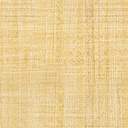 